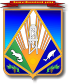 МУНИЦИПАЛЬНОЕ ОБРАЗОВАНИЕХАНТЫ-МАНСИЙСКИЙ РАЙОНХанты-Мансийский автономный округ – ЮграАДМИНИСТРАЦИЯ ХАНТЫ-МАНСИЙСКОГО РАЙОНАП О С Т А Н О В Л Е Н И Еот 10.03.2016                             			                                       № 80г. Ханты-МансийскО внесении изменений в постановление администрации Ханты-Мансийского района от 30 сентября  2013 года № 239 «Об утверждении муниципальной программы «Комплексное развитиеагропромышленного комплексаи традиционной хозяйственной деятельности коренных малочисленных народов Севера Ханты-Мансийского района на 2014 – 2017 годы»Руководствуясь Бюджетным кодексом Российской Федерации, постановлением администрации Ханты-Мансийского района                                  от 9 августа 2013 года № 199 «О программах Ханты-Мансийского района», в целях создания благоприятных условий для устойчивого развития агропромышленного комплекса и традиционной хозяйственной  деятельности коренных малочисленных народов Севера Ханты-Мансийского района:1. Внести в приложение к постановлению администрации Ханты-Мансийского района от 30 сентября 2013 года № 239 «Об утверждении муниципальной программы «Комплексное развитие агропромышленного комплекса и традиционной хозяйственной деятельности коренных малочисленных народов Севера Ханты-Мансийского района                                  на 2014 – 2017 годы» следующие изменения:1.1. В разделе 1 «Паспорт муниципальной программы» строку «Объемы и источники финансирования муниципальной Программы» изложить в новой редакции:«».1.2. Приложения 1, 2 к Программе изложить в редакции согласно приложению к настоящему постановлению.2. Опубликовать настоящее постановление в газете «Наш район» и разместить на официальном сайте администрации Ханты-Мансийского района.Контроль за выполнением постановления возложить на заместителя главы администрации района, курирующего деятельность комитета экономической политики. Глава администрацииХанты-Мансийского района                                                           В.Г.УсмановПриложение к постановлению администрацииХанты-Мансийского районаот 10.03.2016 № 80«Приложение 1 к ПрограммеСистема показателей, характеризующих результаты реализации муниципальной Программы	Наименование муниципальной Программы: «Комплексное развитие  агропромышленного комплекса и традиционной хозяйственной  деятельности коренных малочисленных народов Севера Ханты-Мансийского района на 2014 – 2017 годы».	Муниципальный заказчик – координатор Программы – комитет экономической политики администрации Ханты-Мансийского района.Приложение 2 к ПрограммеОсновные программные мероприятия».Объемы и источники финансиро-вания муниципальной Программыобщий объем финансирования муниципальной Программы всего: 669 303,751 тыс. рублей, в том числе:2014 год – 181 284,9 тыс. рублей, в том числе бюджет автономного округа – 170 086,2 тыс. рублей,бюджет района – 11 198,7 тыс. рублей;2015 год – 215 528,251 тыс. рублей, в том числе: федеральный бюджет – 410,0 тыс. рублей,  бюджет автономного округа – 210 294,3 тыс. рублей,  бюджет района – 4 823,951 тыс. рублей;2016 год – 136 745,3 тыс. рублей, в том числе бюджет автономного округа – 131 745,3 тыс. рублей, бюджет района – 5 000,0 тыс. рублей;2017 год – 135 745,3 тыс. рублей, в том числе бюджет автономного округа – 130 745,3 тыс. рублей, бюджет района – 5 000,0 тыс. рублей№ п/пНаименование показателей, результатовБазовый показатель на начало реализа-ции муници-пальной прог-раммы        Значения показателя по годамЗначения показателя по годамЗначения показателя по годамЗначения показателя по годамЦелевое значение показателя на момент окончания действия муниципаль-ной программы№ п/пНаименование показателей, результатовБазовый показатель на начало реализа-ции муници-пальной прог-раммы        2014 год2015 год2016 год2017 годЦелевое значение показателя на момент окончания действия муниципаль-ной программы123456781. Показатели непосредственных результатов1. Показатели непосредственных результатов1. Показатели непосредственных результатов1. Показатели непосредственных результатов1. Показатели непосредственных результатов1. Показатели непосредственных результатов1. Показатели непосредственных результатов1. Показатели непосредственных результатов1.1.Поголовье крупного рогатого скота, голов2 6232 7862 8082 8502 9002 9001.2.В том числе  коров, голов1 2371 2731 2901 3001 4001 4001.3.Поголовье свиней, голов2 1342 5682 6002 7003 0003 0001.4.Производство мяса, тонн9601 1421 1701 2001 2501 2501.5.Производство молока, тонн5 6485 9005 9005 9506 0006 0001.6.Валовой сбор картофеля, тонн7 9067 6307 6307 8007 9507 9501.7.Валовой сбор овощей, тонн2 83224802 7542 8002 8502 8501.8.Вылов рыбы, тонн2 7653 4014 2524 3004 4004 4001.9.Заготовка ягод, тонн451,34684684704754751.10.Заготовка  грибов, тонн44,81231231251301301.11.Заготовка кедрового ореха, тонн95,830505560602. Показатели конечных результатов2. Показатели конечных результатов2. Показатели конечных результатов2. Показатели конечных результатов2. Показатели конечных результатов2. Показатели конечных результатов2. Показатели конечных результатов2. Показатели конечных результатов2.1.Количество построенных (реконструированных) сельскохозяйственных объектов, единиц278910102.2.Количество работающих  в отрасли сельского хозяйства, человек3003203303403503502.3.Объем валовой продукции сельского хозяйства на 10 тыс. человек, тыс. рублей378,0497525530550,0550,0№ п/пМероприятия муниципальной программыМуниципаль-ный заказчикИсточники финансиро-ванияФинансовые затраты на реализацию (тыс. рублей)Финансовые затраты на реализацию (тыс. рублей)Финансовые затраты на реализацию (тыс. рублей)Финансовые затраты на реализацию (тыс. рублей)Финансовые затраты на реализацию (тыс. рублей)Исполнители муниципальной программы№ п/пМероприятия муниципальной программыМуниципаль-ный заказчикИсточники финансиро-ваниявсегов том числе:в том числе:в том числе:в том числе:Исполнители муниципальной программы№ п/пМероприятия муниципальной программыМуниципаль-ный заказчикИсточники финансиро-ваниявсего2014 год2015 год2016 год2017 годИсполнители муниципальной программы12345678910Цель: создание условий для устойчивого развития агропромышленного комплекса и традиционной хозяйственной  деятельности коренных малочисленных народов Севера, направленных на создание дополнительных рабочих мест путем развития производства сельскохозяйственной продукции, рыбодобычи и рыбопереработки, заготовки и переработки продукции  традиционной хозяйственной деятельностиЦель: создание условий для устойчивого развития агропромышленного комплекса и традиционной хозяйственной  деятельности коренных малочисленных народов Севера, направленных на создание дополнительных рабочих мест путем развития производства сельскохозяйственной продукции, рыбодобычи и рыбопереработки, заготовки и переработки продукции  традиционной хозяйственной деятельностиЦель: создание условий для устойчивого развития агропромышленного комплекса и традиционной хозяйственной  деятельности коренных малочисленных народов Севера, направленных на создание дополнительных рабочих мест путем развития производства сельскохозяйственной продукции, рыбодобычи и рыбопереработки, заготовки и переработки продукции  традиционной хозяйственной деятельностиЦель: создание условий для устойчивого развития агропромышленного комплекса и традиционной хозяйственной  деятельности коренных малочисленных народов Севера, направленных на создание дополнительных рабочих мест путем развития производства сельскохозяйственной продукции, рыбодобычи и рыбопереработки, заготовки и переработки продукции  традиционной хозяйственной деятельностиЦель: создание условий для устойчивого развития агропромышленного комплекса и традиционной хозяйственной  деятельности коренных малочисленных народов Севера, направленных на создание дополнительных рабочих мест путем развития производства сельскохозяйственной продукции, рыбодобычи и рыбопереработки, заготовки и переработки продукции  традиционной хозяйственной деятельностиЦель: создание условий для устойчивого развития агропромышленного комплекса и традиционной хозяйственной  деятельности коренных малочисленных народов Севера, направленных на создание дополнительных рабочих мест путем развития производства сельскохозяйственной продукции, рыбодобычи и рыбопереработки, заготовки и переработки продукции  традиционной хозяйственной деятельностиЦель: создание условий для устойчивого развития агропромышленного комплекса и традиционной хозяйственной  деятельности коренных малочисленных народов Севера, направленных на создание дополнительных рабочих мест путем развития производства сельскохозяйственной продукции, рыбодобычи и рыбопереработки, заготовки и переработки продукции  традиционной хозяйственной деятельностиЦель: создание условий для устойчивого развития агропромышленного комплекса и традиционной хозяйственной  деятельности коренных малочисленных народов Севера, направленных на создание дополнительных рабочих мест путем развития производства сельскохозяйственной продукции, рыбодобычи и рыбопереработки, заготовки и переработки продукции  традиционной хозяйственной деятельностиЦель: создание условий для устойчивого развития агропромышленного комплекса и традиционной хозяйственной  деятельности коренных малочисленных народов Севера, направленных на создание дополнительных рабочих мест путем развития производства сельскохозяйственной продукции, рыбодобычи и рыбопереработки, заготовки и переработки продукции  традиционной хозяйственной деятельностиЦель: создание условий для устойчивого развития агропромышленного комплекса и традиционной хозяйственной  деятельности коренных малочисленных народов Севера, направленных на создание дополнительных рабочих мест путем развития производства сельскохозяйственной продукции, рыбодобычи и рыбопереработки, заготовки и переработки продукции  традиционной хозяйственной деятельностиЗадача 1. Поддержка сельскохозяйственного производстваЗадача 1. Поддержка сельскохозяйственного производстваЗадача 1. Поддержка сельскохозяйственного производстваЗадача 1. Поддержка сельскохозяйственного производстваЗадача 1. Поддержка сельскохозяйственного производстваЗадача 1. Поддержка сельскохозяйственного производстваЗадача 1. Поддержка сельскохозяйственного производстваЗадача 1. Поддержка сельскохозяйственного производстваЗадача 1. Поддержка сельскохозяйственного производстваЗадача 1. Поддержка сельскохозяйственного производства1.1.Предоставление  субсидий  в целях возмещения затрат в связи с выполнением работ по строительству и реконструкции сельскохозяйственных объектов на территории Ханты-Мансийского районаадминистрация Ханты-Мансийского районавсего14 700,04 900,00,04 900,04 900,0комитет экономической политики; управление по учету и отчетности (далее – админист-рация района);департамент  строительства, архитектуры  и ЖКХ; департамент имущественных и земельных отношений1.1.Предоставление  субсидий  в целях возмещения затрат в связи с выполнением работ по строительству и реконструкции сельскохозяйственных объектов на территории Ханты-Мансийского районаадминистрация Ханты-Мансийского районабюджет района14 700,04 900,00,04 900,04 900,0комитет экономической политики; управление по учету и отчетности (далее – админист-рация района);департамент  строительства, архитектуры  и ЖКХ; департамент имущественных и земельных отношений1.2.Предоставление субсидий на компенсацию затрат  по доставке грубых кормовадминистрация Ханты-Мансийского районавсего7 605,63 105,64 500,00,00,0администрация района1.2.Предоставление субсидий на компенсацию затрат  по доставке грубых кормовадминистрация Ханты-Мансийского районабюджет района7 605,63 105,64 500,00,00,0администрация района1.3.Предоставление субсидий на производство и реализацию продукции  животноводстваадминистрация Ханты-Мансийского районавсего382 077,1111 362,1111 705,079 505,079 505,0администрация района1.3.Предоставление субсидий на производство и реализацию продукции  животноводстваадминистрация Ханты-Мансийского районабюджет автономного округа382 077,1111 362,1111 705,079 505,079 505,0администрация района1.4.Предоставление субсидий  на производство и реализацию продукции растениеводстваадминистрация Ханты-Мансийского районавсего50 737,42 475,430 128,09 067,09 067,0администрация района1.4.Предоставление субсидий  на производство и реализацию продукции растениеводстваадминистрация Ханты-Мансийского районабюджет автономного округа50 737,42 475,430 128,09 067,09 067,0администрация района1.5.Предоставление субсидий на содержание поголовья коров чистопородного  мясного скотаадминистрация Ханты-Мансийского районавсего16 826,03 029,04 599,04 599,04 599,0администрация района1.5.Предоставление субсидий на содержание поголовья коров чистопородного  мясного скотаадминистрация Ханты-Мансийского районабюджет автономного округа16 826,03 029,04 599,04 599,04 599,0администрация района1.6.Предоставление субсидий на развитие материально-технической базы малых форм хозяйствования (за исключением личных подсобных хозяйств)администрация Ханты-Мансийского районавсего23 885,77 466,34 419,46 500,05 500,0администрация района1.6.Предоставление субсидий на развитие материально-технической базы малых форм хозяйствования (за исключением личных подсобных хозяйств)администрация Ханты-Мансийского районабюджет автономного округа23 885,77 466,34 419,46 500,05 500,0администрация района1.7.Информационная поддержка инвестиционных проектов, оказание методической помощи в составлении бизнес-планов и технико-экономических обоснований проектовадминистрация Ханты-Мансийского районабез финансиро-вания0,00,00,00,00,0администрация района1.8.Формирование базы данных крестьянских (фермерских) хозяйств и сельскохозяйствен-ных организаций – получателей муниципальной поддержкиадминистрация Ханты-Мансийского районабез финансиро-вания0,00,00,00,00,0администрация района1.9.Организация и проведение праздника «День работников сельского хозяйства и перерабатывающей промышленности» и выставки-форума администрация Ханты-Мансийского районавсего300,0100,00,0100,0100,0администрация района 1.9.Организация и проведение праздника «День работников сельского хозяйства и перерабатывающей промышленности» и выставки-форума администрация Ханты-Мансийского районабюджет района300,0100,00,0100,0100,0администрация района «Товары земли Югорской»1.10.Предоставление субсидий на строительство (приобретение) жилья молодым семьям и молодым специалистам, проживающим в сельской местностиадминистрация Ханты-Мансийского районавсего1  520,010,01  520,010,00,0департамент имущественныхи земельных отношений1.10.Предоставление субсидий на строительство (приобретение) жилья молодым семьям и молодым специалистам, проживающим в сельской местностиадминистрация Ханты-Мансийского районафедеральныйбюджет410,00,0410,00,00,0департамент имущественныхи земельных отношений1.10.Предоставление субсидий на строительство (приобретение) жилья молодым семьям и молодым специалистам, проживающим в сельской местностиадминистрация Ханты-Мансийского районабюджет автономного округа893,00,0893,00,00,01.10.Предоставление субсидий на строительство (приобретение) жилья молодым семьям и молодым специалистам, проживающим в сельской местностиадминистрация Ханты-Мансийского районабюджет района217,0100,0217,0100,00,0Итого по задаче 1всего497 651,81132 438,4156 871,41104 671,0103 671,0администрация районаИтого по задаче 1федеральныйбюджет410,00,0410,00,00,0администрация районаИтого по задаче 1федеральныйбюджет410,00,0410,00,00,0администрация районаИтого по задаче 1бюджет автономного округа474 419,2124 332,8151 744,499 671,098 671,0администрация районаИтого по задаче 1бюджет автономного округа474 419,2124 332,8151 744,499 671,098 671,0администрация районаИтого по задаче 1бюджет района22 822,618 105,64 717,0105 000,05 000,0администрация районаЗадача 2. Развитие традиционных видов хозяйственной деятельностиЗадача 2. Развитие традиционных видов хозяйственной деятельностиЗадача 2. Развитие традиционных видов хозяйственной деятельностиЗадача 2. Развитие традиционных видов хозяйственной деятельностиЗадача 2. Развитие традиционных видов хозяйственной деятельностиЗадача 2. Развитие традиционных видов хозяйственной деятельностиЗадача 2. Развитие традиционных видов хозяйственной деятельностиЗадача 2. Развитие традиционных видов хозяйственной деятельностиЗадача 2. Развитие традиционных видов хозяйственной деятельностиЗадача 2. Развитие традиционных видов хозяйственной деятельности2.1.Предоставление субсидий на производство и реализацию продукции рыболовстваадминистрация Ханты-Мансийского районавсего105 047,431 848,434 147,019 526,019 526,0администрация района2.1.Предоставление субсидий на производство и реализацию продукции рыболовстваадминистрация Ханты-Мансийского районабюджет автономного округа105 047,431 848,434 147,019 526,019 526,0администрация района2.2.Предоставление субсидий  на продукцию дикоросовадминистрация Ханты-Мансийского районавсего26 782,46 523,49 177,05 541,05 541,0администрация района2.2.Предоставление субсидий  на продукцию дикоросовадминистрация Ханты-Мансийского районабюджет автономного округа26 782,46 523,49 177,05 541,05 541,0администрация района2.3.Предоставление субсидий  на продукцию традиционной хозяйственной деятельности (пушнина, мясо диких животных, боровая дичь)администрация Ханты-Мансийского районавсего7 653,81 971,21 894,21 894,21 894,2администрация района2.3.Предоставление субсидий  на продукцию традиционной хозяйственной деятельности (пушнина, мясо диких животных, боровая дичь)администрация Ханты-Мансийского районабюджет автономного округа7 653,81 971,21 894,21 894,21 894,2администрация района2.4.Предоставление субсидий юридическим и физическим лицам из числа коренных малочисленных народов Севера, осуществляющим традиционную хозяйственную деятельность, на обустройство земельных участков территорий традиционного природопользования, территорий (акваторий), предназначенных для пользования объектами животного мира, водными, биологическими ресурсами, на приобретение материально-технических средств, на приобретение северных оленейадминистрация Ханты-Мансийского районавсего27 848,05 210,312 958,34 839,74 839,7администрация района2.4.Предоставление субсидий юридическим и физическим лицам из числа коренных малочисленных народов Севера, осуществляющим традиционную хозяйственную деятельность, на обустройство земельных участков территорий традиционного природопользования, территорий (акваторий), предназначенных для пользования объектами животного мира, водными, биологическими ресурсами, на приобретение материально-технических средств, на приобретение северных оленейадминистрация Ханты-Мансийского районабюджет автономного округа27 848,05 210,312 958,34 839,74 839,7администрация района2.5.Предоставление финансовой помощи молодым специалистам из числа коренных малочисленных народов Севера, выезжающим на работу в места традиционного проживания и традиционной хозяйственной деятельности, на обустройство бытаадминистрация Ханты-Мансийского районавсего500,0100,0200,0100,0100,0администрация района2.5.Предоставление финансовой помощи молодым специалистам из числа коренных малочисленных народов Севера, выезжающим на работу в места традиционного проживания и традиционной хозяйственной деятельности, на обустройство бытаадминистрация Ханты-Мансийского районабюджет автономного округа500,0100,0200,0100,0100,0администрация района2.6.Компенсация расходов на оплату обучения правилам безопасного обращения с оружием, проезда к месту нахождения организации, имеющей право  проводить подготовку лиц в целях изучения правил безопасности обращения с оружиемадминистрация Ханты-Мансийского районавсего30,00,010,010,010,0администрация района2.6.Компенсация расходов на оплату обучения правилам безопасного обращения с оружием, проезда к месту нахождения организации, имеющей право  проводить подготовку лиц в целях изучения правил безопасности обращения с оружиемадминистрация Ханты-Мансийского районабюджет автономного округа30,00,010,010,010,0администрация районаИтого по задаче 2всего167 861,645 653,358 386,531 910,931 910,9администрация районаИтого по задаче 2бюджет автономного округа167 861,645 653,358 386,531 910,931 910,9администрация районаЗадача 3. Защита населения от болезней, общих для человека и животныхЗадача 3. Защита населения от болезней, общих для человека и животныхЗадача 3. Защита населения от болезней, общих для человека и животныхЗадача 3. Защита населения от болезней, общих для человека и животныхЗадача 3. Защита населения от болезней, общих для человека и животныхЗадача 3. Защита населения от болезней, общих для человека и животныхЗадача 3. Защита населения от болезней, общих для человека и животныхЗадача 3. Защита населения от болезней, общих для человека и животныхЗадача 3. Защита населения от болезней, общих для человека и животныхЗадача 3. Защита населения от болезней, общих для человека и животных3.1.Обеспечение   осуществления отлова, транспортировки, учета, содержания, умерщвления, утилизации безнадзорных и       бродячих животныхадминистрация Ханты-Мансийского районавсего726,9400,10,0163,4163,4департамент  строительства архитектуры  и ЖКХ3.1.Обеспечение   осуществления отлова, транспортировки, учета, содержания, умерщвления, утилизации безнадзорных и       бродячих животныхадминистрация Ханты-Мансийского районабюджет автономного округа426,9100,10,0163,4163,4департамент  строительства архитектуры  и ЖКХ3.1.Обеспечение   осуществления отлова, транспортировки, учета, содержания, умерщвления, утилизации безнадзорных и       бродячих животныхадминистрация Ханты-Мансийского районабюджет района300,0300,00,00,00,0департамент  строительства архитектуры  и ЖКХ3.2.Предоставление субсидий на возмещение затрат по отлову и содержанию безнадзорных животных на территории Ханты-Мансийского районаадминистрация Ханты-Мансийского районавсего3 063,42 793,1270,3410,00,0департамент  строительства архитектуры и ЖКХ3.2.Предоставление субсидий на возмещение затрат по отлову и содержанию безнадзорных животных на территории Ханты-Мансийского районаадминистрация Ханты-Мансийского районабюджет автономного округа163,40,0163,40,00,0департамент  строительства архитектуры и ЖКХ3.2.Предоставление субсидий на возмещение затрат по отлову и содержанию безнадзорных животных на территории Ханты-Мансийского районаадминистрация Ханты-Мансийского районабюджет района2 900,02 793,1106,9410,00,0департамент  строительства архитектуры и ЖКХИтого по задаче 3всего3 790,3413 193,2270,341163,4163,4администрация районаИтого по задаче 3бюджет автономного округа590,3100,1163,4163,4163,4администрация районаИтого по задаче 3бюджет района3 200,0413 093,1106,9410,00,0администрация районаИтого по Программе средствИтого по Программе средствИтого по Программе средстввсего669 303,751181 284,9215 528,251136 745,3135 745,3администрация районаИтого по Программе средствИтого по Программе средствИтого по Программе средствфедеральныйбюджет410,00,0410,00,00,0администрация районаИтого по Программе средствИтого по Программе средствИтого по Программе средствбюджет автономного округа642 871,1170 086,2210 294,3131 745,3130 745,3администрация районаИтого по Программе средствИтого по Программе средствИтого по Программе средствбюджет района26 022,65111 198,74 823,9515 000,05 000,0администрация района